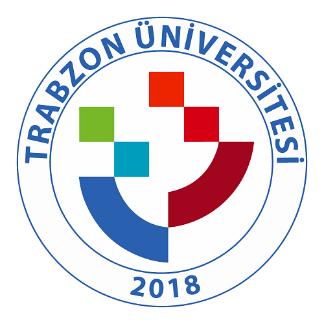 TRABZON ÜNİVERSİTESİ E.5.1.1.TRÜ internet sayfası (haberler/duyurular) (https://trabzon.edu.tr/Website/Default.aspx)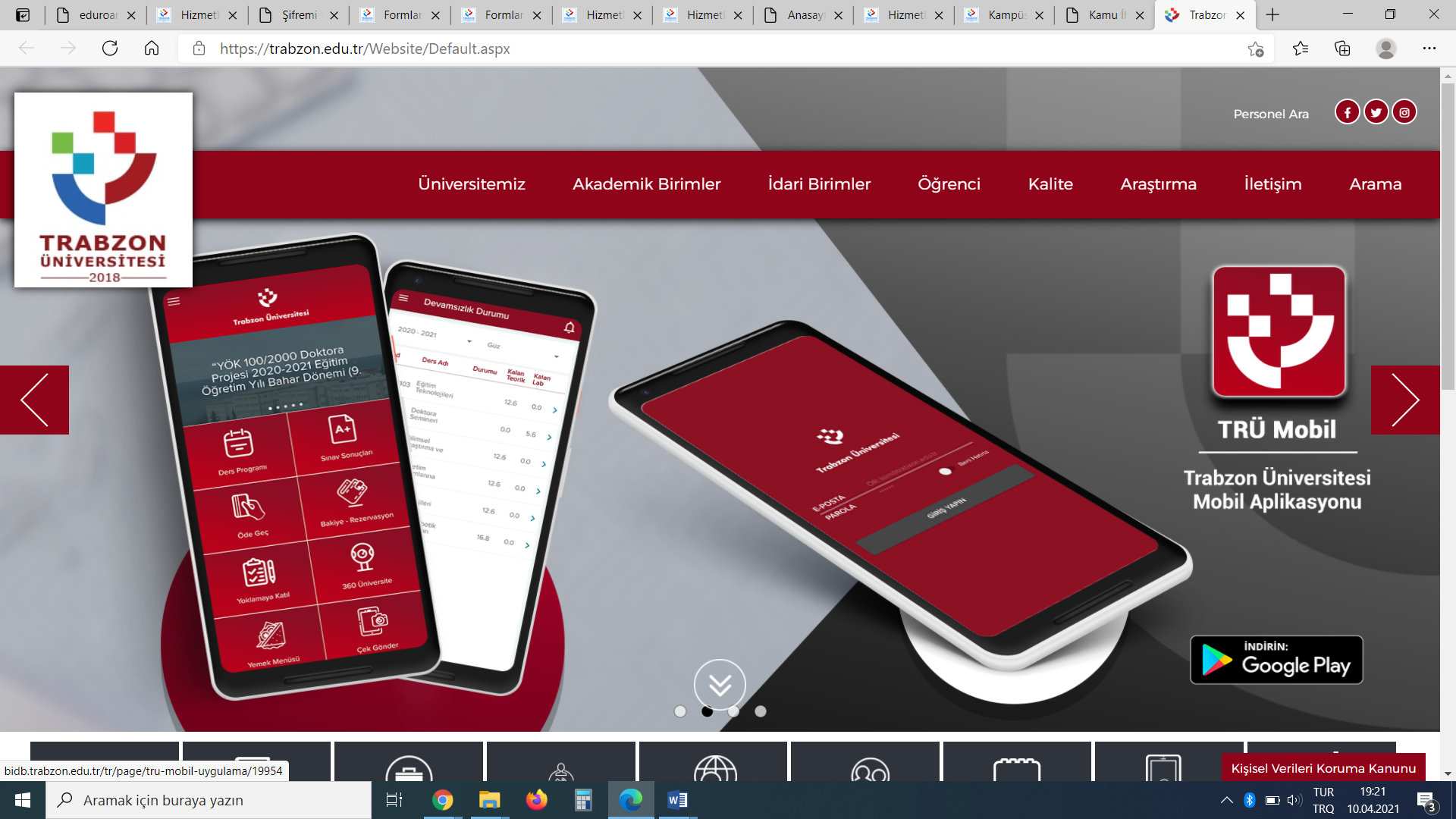 